جامعة الملك سعود	                                                                                                       الاتصال الاستراتيجي 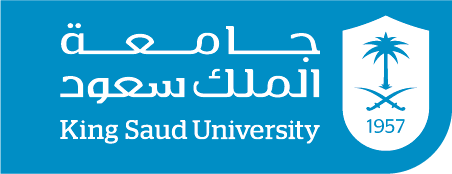   كلية الآداب                                                                                                                  الفصل الدراسي: الأول قسم الإعلام                                                                                                                 السنة الدراسية: 1440/1441هـمعلومات المحاضِرة:معلومات المقرر:توزيع الدرجات:الخطة الأسبوعية:ملاحظات : الحضور المبكروعدم إخراج الجوال مطلقاً من الحقيبة، وتجنب الأحاديث الجانبية نهائياً، والتزام السلوك القويم طوال المحاضرة، يضمن لك الحصول على درجة السلوك.لا يوجد إعادة للاختبار الفصلي إلا بعذر طبي من مستشفى حكومي أو حالة وفاة من الدرجة الأولى لا سمح الله، فالرجاء الحرص على حضوره. يشترط في المشاريع مايلي:أن تقوم الطالبة بالعمل بنفسها أو بالتعاون مع مجموعتها دون الاتكال على غيرها، وعدم استخدام أي وسيلة خدمات.أن تلتزم في المحتوى وفي كتابة المشروع باللغة العربية السليمة، وبأصول الكتابة الصحيحة.المشروع التطبيقي يتم إنجازه حسب الطريقة التي تفضلها الطالبة وبما تتقنه من وسائل دون الاستعانة بغيرها.فاطمة السويّح الشمرياسم المحاضِرةالمبنى 1 – الدور الثاني – مكتب رقم 98 رقم المكتبFatmaalsuwayeh2030@Gmail.comعنوان البريدي الإلكترونيمبادئ الاتصال الاستراتيجي اسم المقرر 341 علقرقم المقررساعتين نظرية عدد الساعاتيمثل هذا المقرر حجر الأساس في الاتصال الاستراتيجي والاتصال التسويقي المتكامل. تتعلم الطالبة الأسس النظرية والمهنية للاتصال الاستراتيجي والاتصالات التسويقية. وفي هذا المقرر تتعرف الطالبة على دور الإعلان والعلاقات العامة والتسويق المباشر وأهميتها في المجتمع الجديد والتطبيقات الإدارية والمهنية لممارستها، كما تتعرف على التوجيهات المحلية والعالمية في مجال تطوير وصناعة وإبداع التسويق الاليكتروني.توصيف المقرر- التعرف على ماهية الاتصال الاستراتيجي وتطوره وآثاره المجتمعية.- التعرف على الاتصال التسويقي الاستراتيجي المتكامل. - دراسة الإعلان كأحد أنواع الاتصالات التسويقية.- التعرف على العلاقات العامة كونها أحد أنواع الاتصالات التسويقية.- دراسة التسويق المباشر كنوع مهم من أنواع الاتصالات التسويقية.-التعرف على استراتيجيات الاتصال في الأنشطة التسويقية.- دراسة التسويق الإليكتروني في بيئة الاتصال العالمية الجديدة.نواتج التعلم (المنصوص عليها في توصيف المقرر)الكتب الرئيسيةالمراجع التكميليةتاريخ التغذية الراجعة(تزويد الطالبات بالنتيجة)*تاريخ التقييمتقسيم الدرجاتالنوعمستمر مستمر10 درجاتالسلوك 25 درجاتمشروع فصلي نهاية كل محاضرة5 درجاتتكاليفالمحاضرة التالية20 درجةاختبار فصلي 40درجةاختبار نهائيالعـنـوانالتهيئة والاعداد 1مقدمة + مدخل لمبادئ الاتصال الاستراتيجي 2إجازة اليوم الوطني3مفاهيم أولية عن الاتصال الاستراتيجي4الاتصال الاستراتيجي التسويقي المتكامل5أنواع الاتصالات التسويقية: الإعلان6أنواع الاتصالات التسويقية: الإعلان7أنواع الاتصالات التسويقية: العلاقات العامة8اختبار منتصف الفصل الدراسي9أنواع الاتصالات التسويقية: التسويق المباشر10التسويق الاليكتروني في بيئة الاتصال العالمية الجديدة11أمثلة على الاتصالات الاستراتيجية وتطبيقاتها المعاصرة 12 مستقبل الاتصالات الاستراتيجية وتحدياتها في العصر الرقمي13عرض المشاريع/ مراجعة14اختبار نهائي15